Stand: 12.06.2024ProjektsteckbriefProjektsteckbriefProjektsteckbriefProjektsteckbriefProjektsteckbriefProjektsteckbriefProjektsteckbriefProjektsteckbriefWK-IDDEBB6962_1741WK-IDDEBB6962_1741WK-NameAlte OderWK-NameAlte OderGewässernameAlte OderGewässernameAlte OderID PlanungsbereichPB 35ID PlanungsbereichPB 35UntersuchungsraumUR 6 - Teilabschnitt Havel-Oder-WasserstraßeUntersuchungsraumUR 6 - Teilabschnitt Havel-Oder-WasserstraßeUntersuchungsraumUR 6 - Teilabschnitt Havel-Oder-WasserstraßeUntersuchungsraumUR 6 - Teilabschnitt Havel-Oder-WasserstraßeUntersuchungsraumUR 6 - Teilabschnitt Havel-Oder-WasserstraßeUntersuchungsraumUR 6 - Teilabschnitt Havel-Oder-WasserstraßeAbschnitts-ID05.04_Alte Oder bis 05.06_Alte OderAbschnitts-ID05.04_Alte Oder bis 05.06_Alte OderProjekttitelEntwicklung eines Aufwertungsstrahlweges oh. HohensaatenProjekttitelEntwicklung eines Aufwertungsstrahlweges oh. HohensaatenProjekttitelEntwicklung eines Aufwertungsstrahlweges oh. HohensaatenProjekttitelEntwicklung eines Aufwertungsstrahlweges oh. HohensaatenProjekttitelEntwicklung eines Aufwertungsstrahlweges oh. HohensaatenProjekttitelEntwicklung eines Aufwertungsstrahlweges oh. HohensaatenProjekttitelEntwicklung eines Aufwertungsstrahlweges oh. HohensaatenProjekttitelEntwicklung eines Aufwertungsstrahlweges oh. HohensaatenAllgemeine AngabenAllgemeine AngabenAllgemeine AngabenAllgemeine AngabenAllgemeine AngabenAllgemeine AngabenAllgemeine AngabenAllgemeine Angaben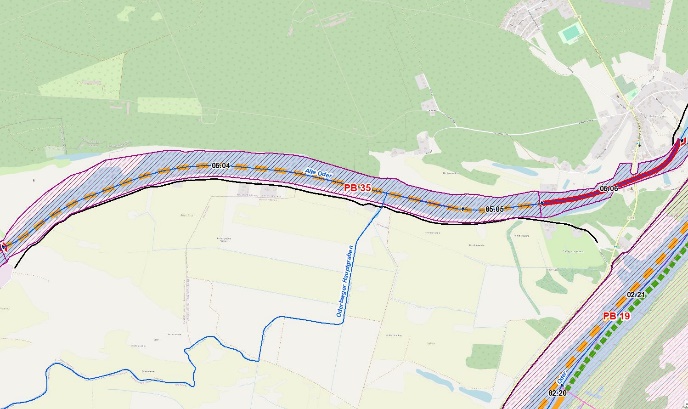 Stationierung (Fluss-km von – bis)47,75 bis 42,55Stationierung (Fluss-km von – bis)47,75 bis 42,55Stationierung (Fluss-km von – bis)47,75 bis 42,55Stationierung (Fluss-km von – bis)47,75 bis 42,55Abschnittslänge5213,4 mAbschnittslänge5213,4 mAbschnittslänge5213,4 mAbschnittslänge5213,4 mLagebeschreibung östl Ende Betriebsgelände OSB Oderberger Stahlbau bis Einlauf Ostschleuse bei HohensaatenLagebeschreibung östl Ende Betriebsgelände OSB Oderberger Stahlbau bis Einlauf Ostschleuse bei HohensaatenLagebeschreibung östl Ende Betriebsgelände OSB Oderberger Stahlbau bis Einlauf Ostschleuse bei HohensaatenLagebeschreibung östl Ende Betriebsgelände OSB Oderberger Stahlbau bis Einlauf Ostschleuse bei HohensaatenLandkreisMärkisch-Oderland, BarnimLandkreisMärkisch-Oderland, BarnimLandkreisMärkisch-Oderland, BarnimLandkreisMärkisch-Oderland, BarnimGemeindenOderberg, Bad Freienwalde (Oder)GemeindenOderberg, Bad Freienwalde (Oder)GemeindenOderberg, Bad Freienwalde (Oder)GemeindenOderberg, Bad Freienwalde (Oder)Kurzbeschreibung MaßnahmenflächeEingedeichtes Vorland mit Offenlandflächen, teils Hinterland betroffen, landwirtschaftlich genutzte AltaueKurzbeschreibung MaßnahmenflächeEingedeichtes Vorland mit Offenlandflächen, teils Hinterland betroffen, landwirtschaftlich genutzte AltaueKurzbeschreibung MaßnahmenflächeEingedeichtes Vorland mit Offenlandflächen, teils Hinterland betroffen, landwirtschaftlich genutzte AltaueKurzbeschreibung MaßnahmenflächeEingedeichtes Vorland mit Offenlandflächen, teils Hinterland betroffen, landwirtschaftlich genutzte AltaueFlächeninanspruchnahme (dt. Territorium)850,94 haFlächeninanspruchnahme (dt. Territorium)850,94 haFlächeninanspruchnahme (dt. Territorium)850,94 haFlächeninanspruchnahme (dt. Territorium)850,94 haProjektzieleProjektzieleProjektzieleProjektzieleProjektzieleProjektzieleProjektzieleProjektzieleBeschreibung:Der hydromorphologische Zustand im Abschnitt 05.06_Alte Oder des Planungsbereiches ist gemäß der Anwendung des angepassten Strahlwirkungs-Trittsteinkonzeptes zu erhalten. Ziel in diesem Abschnitt ist der Erhalt vorhandener Habitat- und Uferstrukturen. Das Deichvorland der beiden Abschnitte oberstrom soll zu einem Aufwertungsstrahlweg entwickelt werden. Ziele sind:Verbesserung der Strukturgüte, Verbesserung der lateralen Vernetzung und Verbesserung der Anbindung der Aue an das Abflussgeschehen sowie die Dynamikzur Verbesserung der Lebensraumbedingungen für Fische, Makrozoobenthos und Makrophyten.Folgende Maßnahmenziele sind vorgesehen:Abflachung Uferrehnen,Schaffung durchströmter Flachwasserbereiche im Vorland,Initialisierung ufer- und auentypischer Gehölze.Beschreibung:Der hydromorphologische Zustand im Abschnitt 05.06_Alte Oder des Planungsbereiches ist gemäß der Anwendung des angepassten Strahlwirkungs-Trittsteinkonzeptes zu erhalten. Ziel in diesem Abschnitt ist der Erhalt vorhandener Habitat- und Uferstrukturen. Das Deichvorland der beiden Abschnitte oberstrom soll zu einem Aufwertungsstrahlweg entwickelt werden. Ziele sind:Verbesserung der Strukturgüte, Verbesserung der lateralen Vernetzung und Verbesserung der Anbindung der Aue an das Abflussgeschehen sowie die Dynamikzur Verbesserung der Lebensraumbedingungen für Fische, Makrozoobenthos und Makrophyten.Folgende Maßnahmenziele sind vorgesehen:Abflachung Uferrehnen,Schaffung durchströmter Flachwasserbereiche im Vorland,Initialisierung ufer- und auentypischer Gehölze.Beschreibung:Der hydromorphologische Zustand im Abschnitt 05.06_Alte Oder des Planungsbereiches ist gemäß der Anwendung des angepassten Strahlwirkungs-Trittsteinkonzeptes zu erhalten. Ziel in diesem Abschnitt ist der Erhalt vorhandener Habitat- und Uferstrukturen. Das Deichvorland der beiden Abschnitte oberstrom soll zu einem Aufwertungsstrahlweg entwickelt werden. Ziele sind:Verbesserung der Strukturgüte, Verbesserung der lateralen Vernetzung und Verbesserung der Anbindung der Aue an das Abflussgeschehen sowie die Dynamikzur Verbesserung der Lebensraumbedingungen für Fische, Makrozoobenthos und Makrophyten.Folgende Maßnahmenziele sind vorgesehen:Abflachung Uferrehnen,Schaffung durchströmter Flachwasserbereiche im Vorland,Initialisierung ufer- und auentypischer Gehölze.Beschreibung:Der hydromorphologische Zustand im Abschnitt 05.06_Alte Oder des Planungsbereiches ist gemäß der Anwendung des angepassten Strahlwirkungs-Trittsteinkonzeptes zu erhalten. Ziel in diesem Abschnitt ist der Erhalt vorhandener Habitat- und Uferstrukturen. Das Deichvorland der beiden Abschnitte oberstrom soll zu einem Aufwertungsstrahlweg entwickelt werden. Ziele sind:Verbesserung der Strukturgüte, Verbesserung der lateralen Vernetzung und Verbesserung der Anbindung der Aue an das Abflussgeschehen sowie die Dynamikzur Verbesserung der Lebensraumbedingungen für Fische, Makrozoobenthos und Makrophyten.Folgende Maßnahmenziele sind vorgesehen:Abflachung Uferrehnen,Schaffung durchströmter Flachwasserbereiche im Vorland,Initialisierung ufer- und auentypischer Gehölze.Beschreibung:Der hydromorphologische Zustand im Abschnitt 05.06_Alte Oder des Planungsbereiches ist gemäß der Anwendung des angepassten Strahlwirkungs-Trittsteinkonzeptes zu erhalten. Ziel in diesem Abschnitt ist der Erhalt vorhandener Habitat- und Uferstrukturen. Das Deichvorland der beiden Abschnitte oberstrom soll zu einem Aufwertungsstrahlweg entwickelt werden. Ziele sind:Verbesserung der Strukturgüte, Verbesserung der lateralen Vernetzung und Verbesserung der Anbindung der Aue an das Abflussgeschehen sowie die Dynamikzur Verbesserung der Lebensraumbedingungen für Fische, Makrozoobenthos und Makrophyten.Folgende Maßnahmenziele sind vorgesehen:Abflachung Uferrehnen,Schaffung durchströmter Flachwasserbereiche im Vorland,Initialisierung ufer- und auentypischer Gehölze.Beschreibung:Der hydromorphologische Zustand im Abschnitt 05.06_Alte Oder des Planungsbereiches ist gemäß der Anwendung des angepassten Strahlwirkungs-Trittsteinkonzeptes zu erhalten. Ziel in diesem Abschnitt ist der Erhalt vorhandener Habitat- und Uferstrukturen. Das Deichvorland der beiden Abschnitte oberstrom soll zu einem Aufwertungsstrahlweg entwickelt werden. Ziele sind:Verbesserung der Strukturgüte, Verbesserung der lateralen Vernetzung und Verbesserung der Anbindung der Aue an das Abflussgeschehen sowie die Dynamikzur Verbesserung der Lebensraumbedingungen für Fische, Makrozoobenthos und Makrophyten.Folgende Maßnahmenziele sind vorgesehen:Abflachung Uferrehnen,Schaffung durchströmter Flachwasserbereiche im Vorland,Initialisierung ufer- und auentypischer Gehölze.Beschreibung:Der hydromorphologische Zustand im Abschnitt 05.06_Alte Oder des Planungsbereiches ist gemäß der Anwendung des angepassten Strahlwirkungs-Trittsteinkonzeptes zu erhalten. Ziel in diesem Abschnitt ist der Erhalt vorhandener Habitat- und Uferstrukturen. Das Deichvorland der beiden Abschnitte oberstrom soll zu einem Aufwertungsstrahlweg entwickelt werden. Ziele sind:Verbesserung der Strukturgüte, Verbesserung der lateralen Vernetzung und Verbesserung der Anbindung der Aue an das Abflussgeschehen sowie die Dynamikzur Verbesserung der Lebensraumbedingungen für Fische, Makrozoobenthos und Makrophyten.Folgende Maßnahmenziele sind vorgesehen:Abflachung Uferrehnen,Schaffung durchströmter Flachwasserbereiche im Vorland,Initialisierung ufer- und auentypischer Gehölze.Beschreibung:Der hydromorphologische Zustand im Abschnitt 05.06_Alte Oder des Planungsbereiches ist gemäß der Anwendung des angepassten Strahlwirkungs-Trittsteinkonzeptes zu erhalten. Ziel in diesem Abschnitt ist der Erhalt vorhandener Habitat- und Uferstrukturen. Das Deichvorland der beiden Abschnitte oberstrom soll zu einem Aufwertungsstrahlweg entwickelt werden. Ziele sind:Verbesserung der Strukturgüte, Verbesserung der lateralen Vernetzung und Verbesserung der Anbindung der Aue an das Abflussgeschehen sowie die Dynamikzur Verbesserung der Lebensraumbedingungen für Fische, Makrozoobenthos und Makrophyten.Folgende Maßnahmenziele sind vorgesehen:Abflachung Uferrehnen,Schaffung durchströmter Flachwasserbereiche im Vorland,Initialisierung ufer- und auentypischer Gehölze.Planerische RandbedingungenPlanerische RandbedingungenPlanerische RandbedingungenPlanerische RandbedingungenPlanerische RandbedingungenPlanerische RandbedingungenPlanerische RandbedingungenPlanerische RandbedingungenRestriktionenUferverbau, Deichlinie, Wasserstraßennutzung, Infrastruktur (Brücke), SiedlungsflächenRestriktionenUferverbau, Deichlinie, Wasserstraßennutzung, Infrastruktur (Brücke), SiedlungsflächenRestriktionenUferverbau, Deichlinie, Wasserstraßennutzung, Infrastruktur (Brücke), SiedlungsflächenRestriktionenUferverbau, Deichlinie, Wasserstraßennutzung, Infrastruktur (Brücke), SiedlungsflächenRestriktionenUferverbau, Deichlinie, Wasserstraßennutzung, Infrastruktur (Brücke), SiedlungsflächenRestriktionenUferverbau, Deichlinie, Wasserstraßennutzung, Infrastruktur (Brücke), SiedlungsflächenRestriktionenUferverbau, Deichlinie, Wasserstraßennutzung, Infrastruktur (Brücke), SiedlungsflächenRestriktionenUferverbau, Deichlinie, Wasserstraßennutzung, Infrastruktur (Brücke), SiedlungsflächenRandbedingungen (bei weiterführender Planung zu berücksichtigen)keineRandbedingungen (bei weiterführender Planung zu berücksichtigen)keineRandbedingungen (bei weiterführender Planung zu berücksichtigen)keineRandbedingungen (bei weiterführender Planung zu berücksichtigen)keineRandbedingungen (bei weiterführender Planung zu berücksichtigen)keineRandbedingungen (bei weiterführender Planung zu berücksichtigen)keineRandbedingungen (bei weiterführender Planung zu berücksichtigen)keineRandbedingungen (bei weiterführender Planung zu berücksichtigen)keineEntwicklungszieleEntwicklungszieleEntwicklungszieleEntwicklungszieleEntwicklungszieleEntwicklungszieleEntwicklungszieleEntwicklungszieleAbschnitts-IDEntwicklungsziel gemäß STK (dt. Territorium)Entwicklungsziel gemäß STK (dt. Territorium)Entwicklungsziel gemäß STK (dt. Territorium)Anmerkung zu EntwicklungszielAnmerkung zu EntwicklungszielAnmerkung zu EntwicklungszielAnmerkung zu Entwicklungsziel05.04Aufwertungsstrahlweg entwickelnAufwertungsstrahlweg entwickelnAufwertungsstrahlweg entwickelnZielerreichung WRRL durch Umsetzung der Maßnahmen im eingedeichten Vorland möglich, Anlegen eines gewässerbe-gleitenden GehölzsaumsZielerreichung WRRL durch Umsetzung der Maßnahmen im eingedeichten Vorland möglich, Anlegen eines gewässerbe-gleitenden GehölzsaumsZielerreichung WRRL durch Umsetzung der Maßnahmen im eingedeichten Vorland möglich, Anlegen eines gewässerbe-gleitenden GehölzsaumsZielerreichung WRRL durch Umsetzung der Maßnahmen im eingedeichten Vorland möglich, Anlegen eines gewässerbe-gleitenden Gehölzsaums05.05Aufwertungsstrahlweg entwickelnAufwertungsstrahlweg entwickelnAufwertungsstrahlweg entwickelnZielerreichung WRRL durch Umsetzung der Maßnahmen im eingedeichten Vorland möglich, Anlegen eines gewässerbe-gleitenden GehölzsaumsZielerreichung WRRL durch Umsetzung der Maßnahmen im eingedeichten Vorland möglich, Anlegen eines gewässerbe-gleitenden GehölzsaumsZielerreichung WRRL durch Umsetzung der Maßnahmen im eingedeichten Vorland möglich, Anlegen eines gewässerbe-gleitenden GehölzsaumsZielerreichung WRRL durch Umsetzung der Maßnahmen im eingedeichten Vorland möglich, Anlegen eines gewässerbe-gleitenden Gehölzsaums05.06Durchgangsstrahlweg erhaltenDurchgangsstrahlweg erhaltenDurchgangsstrahlweg erhaltenZiele WRRL unter Berücksichtigung des angepassten Strahlwirkungs-Trittsteinkonzepts bereits erreicht (Verschlechterungsverbot)Ziele WRRL unter Berücksichtigung des angepassten Strahlwirkungs-Trittsteinkonzepts bereits erreicht (Verschlechterungsverbot)Ziele WRRL unter Berücksichtigung des angepassten Strahlwirkungs-Trittsteinkonzepts bereits erreicht (Verschlechterungsverbot)Ziele WRRL unter Berücksichtigung des angepassten Strahlwirkungs-Trittsteinkonzepts bereits erreicht (Verschlechterungsverbot)MaßnahmenplanungMaßnahmenplanungMaßnahmenplanungMaßnahmenplanungMaßnahmenplanungMaßnahmenplanungMaßnahmenplanungMaßnahmenplanungMaßnahmenziel	Verbesserung Durchgängig-	keit (linear und lateral)Maßnahmenziel	Verbesserung Durchgängig-	keit (linear und lateral)	Verbesserung 
	Habitatstruktur	Verbesserung 
	Habitatstruktur	Verbesserung 	Wasserhaushalt	Verbesserung 	Wasserhaushalt	sonstige 
	Verbesserung	sonstige 
	VerbesserungEinzelmaßnahmenAbschnitts-IDMaßnahmenbeschreibungMaßnahmenbeschreibungMaßnahmenbeschreibungMaßnahmenbeschreibungLAWA-MN-TypPotenzieller MN-TrägerG1.105.04, 05.05Initiieren einer naturnahen Sohlentwicklung Initiieren einer naturnahen Sohlentwicklung Initiieren einer naturnahen Sohlentwicklung Initiieren einer naturnahen Sohlentwicklung 71, 72WSV(G1.2)05.04, 05.05GeschiebemanagementGeschiebemanagementGeschiebemanagementGeschiebemanagement77WSVU2.205.04, 05.05Naturnahe Uferstrukturen erhalten/entwickelnNaturnahe Uferstrukturen erhalten/entwickelnNaturnahe Uferstrukturen erhalten/entwickelnNaturnahe Uferstrukturen erhalten/entwickeln73WSVU2.305.04, 05.05strömungsberuhigte Flachwasserzonen erhalten/entwickelnströmungsberuhigte Flachwasserzonen erhalten/entwickelnströmungsberuhigte Flachwasserzonen erhalten/entwickelnströmungsberuhigte Flachwasserzonen erhalten/entwickeln71, 73WSVU3.105.04 - 05.06Ufervegetation erhalten/entwickeln/ersetzen (Schilf/Hochstauden/Gehölze)Ufervegetation erhalten/entwickeln/ersetzen (Schilf/Hochstauden/Gehölze)Ufervegetation erhalten/entwickeln/ersetzen (Schilf/Hochstauden/Gehölze)Ufervegetation erhalten/entwickeln/ersetzen (Schilf/Hochstauden/Gehölze)73WSV(U3.2)05.04, 05.05Neophyten-Management (Ufer)Neophyten-Management (Ufer)Neophyten-Management (Ufer)Neophyten-Management (Ufer)73, 94WSVA1.305.04Zufluss naturnah entwickeln (Oderberger Hauptgraben)Zufluss naturnah entwickeln (Oderberger Hauptgraben)Zufluss naturnah entwickeln (Oderberger Hauptgraben)Zufluss naturnah entwickeln (Oderberger Hauptgraben)73, 74Land/DritteS1.105.04 - 05.06Gewässerunterhaltung anpassen/optimierenGewässerunterhaltung anpassen/optimierenGewässerunterhaltung anpassen/optimierenGewässerunterhaltung anpassen/optimieren79WSVS2.105.04, 05.05Reduzierung schifffahrtsinduzierter BelastungenReduzierung schifffahrtsinduzierter BelastungenReduzierung schifffahrtsinduzierter BelastungenReduzierung schifffahrtsinduzierter Belastungen95WSVAllgemeine Hinweise zur MaßnahmenplanungkeineAllgemeine Hinweise zur MaßnahmenplanungkeineAllgemeine Hinweise zur MaßnahmenplanungkeineAllgemeine Hinweise zur MaßnahmenplanungkeineAllgemeine Hinweise zur MaßnahmenplanungkeineAllgemeine Hinweise zur MaßnahmenplanungkeineAllgemeine Hinweise zur MaßnahmenplanungkeineAllgemeine Hinweise zur MaßnahmenplanungkeineZeithorizont MaßnahmenumsetzungZeithorizont MaßnahmenumsetzungZeithorizont MaßnahmenumsetzungZeithorizont MaßnahmenumsetzungZeithorizont MaßnahmenumsetzungZeithorizont MaßnahmenumsetzungZeithorizont MaßnahmenumsetzungZeithorizont MaßnahmenumsetzungZeitlicher HorizontZeitlicher HorizontZeitlicher HorizontAuflistung EinzelmaßnahmenAuflistung EinzelmaßnahmenAuflistung EinzelmaßnahmenAuflistung EinzelmaßnahmenAuflistung Einzelmaßnahmenkurzfristig bzw. dauerhaftkurzfristig bzw. dauerhaftkurzfristig bzw. dauerhaftU2.2, U2.3, U3.1, (U3.2), S1.1, S2.1U2.2, U2.3, U3.1, (U3.2), S1.1, S2.1U2.2, U2.3, U3.1, (U3.2), S1.1, S2.1U2.2, U2.3, U3.1, (U3.2), S1.1, S2.1U2.2, U2.3, U3.1, (U3.2), S1.1, S2.1mittelfristigmittelfristigmittelfristigG1.1, (G1.2)G1.1, (G1.2)G1.1, (G1.2)G1.1, (G1.2)G1.1, (G1.2)langfristiglangfristiglangfristigA1.3A1.3A1.3A1.3A1.3Vorschläge für konkrete EinzelmaßnahmenVorschläge für konkrete EinzelmaßnahmenVorschläge für konkrete EinzelmaßnahmenVorschläge für konkrete EinzelmaßnahmenVorschläge für konkrete EinzelmaßnahmenVorschläge für konkrete EinzelmaßnahmenVorschläge für konkrete EinzelmaßnahmenVorschläge für konkrete EinzelmaßnahmenBeschreibung und VerortungBeschreibung und VerortungBeschreibung und VerortungAbbildungAbbildungAbbildungAbbildungAbbildungA1.3 – Naturnahe Entwicklung des Zuflusses Oderberger Hauptgraben bei Fluss-km 44,8A1.3 – Naturnahe Entwicklung des Zuflusses Oderberger Hauptgraben bei Fluss-km 44,8A1.3 – Naturnahe Entwicklung des Zuflusses Oderberger Hauptgraben bei Fluss-km 44,8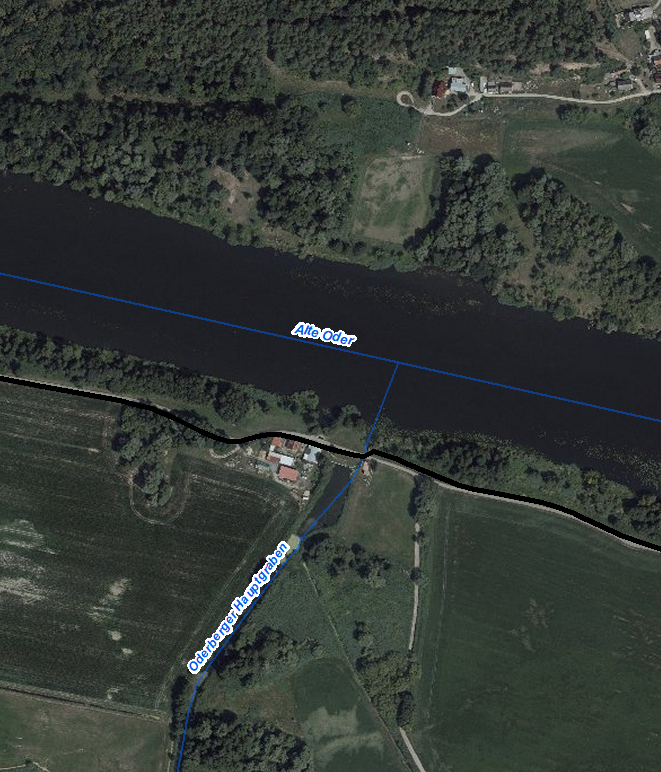 PriorisierungPriorisierungPriorisierungPriorisierungPriorisierungPriorisierungPriorisierungPriorisierungPRIO-GesamtwertPRIO-GesamtwertPRIO-GesamtwertBemerkungBemerkungBemerkungBemerkungBemerkungPlanungs-/GenehmigungsbedarfPlanungs-/GenehmigungsbedarfPlanungs-/GenehmigungsbedarfPlanungs-/GenehmigungsbedarfPlanungs-/GenehmigungsbedarfPlanungs-/GenehmigungsbedarfPlanungs-/GenehmigungsbedarfPlanungs-/GenehmigungsbedarfVoraussichtliches Planungs-/GenehmigungsverfahrenVoraussichtliches Planungs-/Genehmigungsverfahren	Unterhaltungs-
	maßnahme	Unterhaltungs-
	maßnahme	Genehmigung/
	Planfeststellung	Genehmigung/
	Planfeststellung	Verfahrensart noch 	abzustimmen	Verfahrensart noch 	abzustimmenVerträglichkeiten  (Details siehe Abschnittsblätter, Einschätzungen zu Synergien & Konflikten)Verträglichkeiten  (Details siehe Abschnittsblätter, Einschätzungen zu Synergien & Konflikten)Verträglichkeit mit Hochwasserschutz	ja	
	neinVerträglichkeit mit Hochwasserschutz	ja	
	neinVerträglichkeit mit Natura 2000	ja 
	neinVerträglichkeit mit Natura 2000	ja 
	neinVerträglichkeit mit sonstigem Naturschutz	ja 
	neinVerträglichkeit mit sonstigem Naturschutz	ja 
	neinSynergien (Details siehe Abschnittsblätter)Synergien (Details siehe Abschnittsblätter)	Verbesserung 
	Hochwasserschutz	Verbesserung 
	Hochwasserschutz	Umsetzung FFH-
	Managementplanung	Umsetzung FFH-
	Managementplanung	Verträglichkeit mit 
	Gewässerunterhaltung	Verträglichkeit mit 
	GewässerunterhaltungHinweise für weitere PlanungsschrittekeineHinweise für weitere PlanungsschrittekeineHinweise für weitere PlanungsschrittekeineHinweise für weitere PlanungsschrittekeineHinweise für weitere PlanungsschrittekeineHinweise für weitere PlanungsschrittekeineHinweise für weitere PlanungsschrittekeineHinweise für weitere PlanungsschrittekeineAnforderungen an die GewässerunterhaltungZulassen von Totholz (ggf. befestigen), Zulassen des Verfalls von Uferbefestigungen, Initialisierung und Entwicklung von durchströmten FlachwasserbereichenAnforderungen an die GewässerunterhaltungZulassen von Totholz (ggf. befestigen), Zulassen des Verfalls von Uferbefestigungen, Initialisierung und Entwicklung von durchströmten FlachwasserbereichenAnforderungen an die GewässerunterhaltungZulassen von Totholz (ggf. befestigen), Zulassen des Verfalls von Uferbefestigungen, Initialisierung und Entwicklung von durchströmten FlachwasserbereichenAnforderungen an die GewässerunterhaltungZulassen von Totholz (ggf. befestigen), Zulassen des Verfalls von Uferbefestigungen, Initialisierung und Entwicklung von durchströmten FlachwasserbereichenAnforderungen an die GewässerunterhaltungZulassen von Totholz (ggf. befestigen), Zulassen des Verfalls von Uferbefestigungen, Initialisierung und Entwicklung von durchströmten FlachwasserbereichenAnforderungen an die GewässerunterhaltungZulassen von Totholz (ggf. befestigen), Zulassen des Verfalls von Uferbefestigungen, Initialisierung und Entwicklung von durchströmten FlachwasserbereichenAnforderungen an die GewässerunterhaltungZulassen von Totholz (ggf. befestigen), Zulassen des Verfalls von Uferbefestigungen, Initialisierung und Entwicklung von durchströmten FlachwasserbereichenAnforderungen an die GewässerunterhaltungZulassen von Totholz (ggf. befestigen), Zulassen des Verfalls von Uferbefestigungen, Initialisierung und Entwicklung von durchströmten FlachwasserbereichenFlächensicherungFlächensicherungFlächensicherungFlächensicherungFlächensicherungFlächensicherungFlächensicherungFlächensicherungFlächenverfügbarkeit	Flächen vollständig im 
	Eigentum öffentlicher HandFlächenverfügbarkeit	Flächen vollständig im 
	Eigentum öffentlicher Hand	Flächen teilweise im 	Eigentum öffentlicher 	Hand	Flächen teilweise im 	Eigentum öffentlicher 	Hand	Grunderwerb 
	erforderlich	Grunderwerb 
	erforderlich	MN-Umsetzung ohne  
	Grunderwerb möglich	MN-Umsetzung ohne  
	Grunderwerb möglichErläuterung zur FlächenverfügbarkeitkeineErläuterung zur FlächenverfügbarkeitkeineErläuterung zur FlächenverfügbarkeitkeineErläuterung zur FlächenverfügbarkeitkeineErläuterung zur FlächenverfügbarkeitkeineErläuterung zur FlächenverfügbarkeitkeineErläuterung zur FlächenverfügbarkeitkeineErläuterung zur Flächenverfügbarkeitkeine